Dans la classe, vocabulaireFiche élève A1Dans la classe, vocabulaireDe quoi s’agit-il ?Un cahier ….Des ciseaux ….Un classeur ….De la colle ….Un crayon ….Un dictionnaire ….Une feuille ….Une gomme ….Un livre ….Du scotch ….Un stylo ….Un taille-crayon ….Le tableau ….La trousse ….1.	2.	3.	4.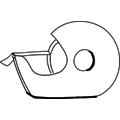 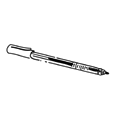 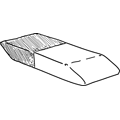 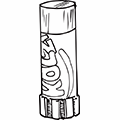 5.	6.	7.	8.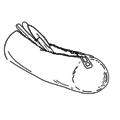 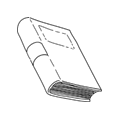 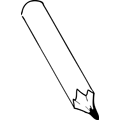 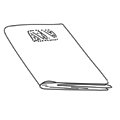 9.	10.	11.	12.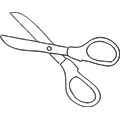 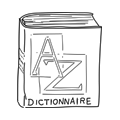 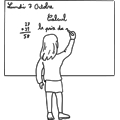 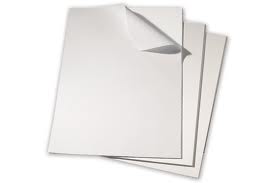 13.	14.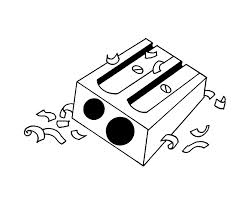 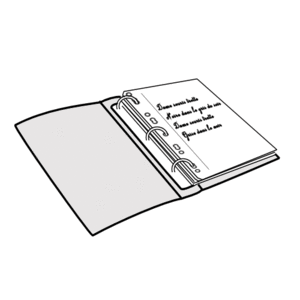 ThèmesL’école
Mon cartableIdées d’exploitations pédagogiquesObjectifs communicatifsÊtre capable de décrire ce qu’on a dans son cartableKommunikative færdighederIdées d’exploitations pédagogiquesObjectifs linguistiquesChamps lexical du cartable Sprog og sprogbrugIdées d’exploitations pédagogiquesObjectifs culturels Kultur- og samfundsforholdIdées d’exploitations pédagogiquesStratégie métacognitive SprogtilegnelseTemps15 minutes